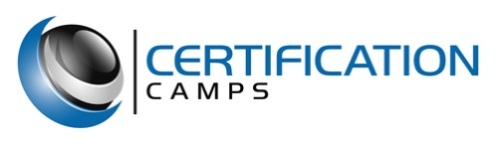 Microsoft Enterprise Devices and Apps Boot Camp CoursesBootcamp Title – MCSE: Enterprise Devices and Apps (1 Cert)
Number of Days – 7
Number of Exams – 2
Number of Certifications – 1
Cost - $5,595
Certifications:MCSE: Enterprise Devices and Apps
Exams:70-695: Deploying Windows Desktops and Enterprise Applications 70-696: Administering System Center Configuration Manager and IntuneCourse Description:The MCSE Enterprise Devices and Apps certification boot camp is a 7 day comprehensive deep dive into Enterprise Devices and Apps covering topics such as deploying, managing and administering core and advanced features of managing devices and apps. This instructor led training program will teach you the skills needed to support managing devices in today's bring-your-own-device (BYOD) enterprise environment.Class Objectives (Following information customized from Microsoft Learning Test Objectives)Module 1: Assessing the network environment for supporting operating system and application deploymentThis module examines how you can create a deployment strategy by using life-cycle information, deployment tools and technologies, and licensing and activation information. It also explains how to plan and effectively perform preparation tasks for deploying Windows 10 client operating systems.LessonsOverview of the enterprise desktop life cycleAssessing readiness for a desktop deployment by using Configuration ManagerAssessing deployment readiness by using MAPLab : Assessing the network environment for supporting operating system and application deploymentCollecting hardware and application inventory by using Configuration ManagerUsing MAP to determine infrastructure readinessAfter completing this module, students will be able to:  Describe the enterprise desktop life cycle.  Use Configuration Manager to assess an environment’s readiness for a desktop deployment.
  Use the MAP to assess an environment’s deployment readiness.Module 2: Determining operating system deployment strategiesThis module describes the tools and strategies that are available to help you perform a successful operating system deployment. It also explains how to identify the most appropriate operating system deployment strategy for your environment, based upon organizational requirements.LessonsUnderstanding the tools and strategies that are available for effective operating system deploymentOperating system deployment by using high-touch with retail mediaOperating system deployment by using high-touch with a standard imageOperating system deployment by using lite-touchOperating system deployment by using a zero-touch strategyAlternative deployment strategies for Windows desktopsLab : Determining operating system deployment strategiesIdentifying operating system deployment strategies for a small networkIdentifying operating system deployment strategies for a medium-sized networkIdentifying operating system deployment strategies for an enterprise networkInstalling the Windows ADKAfter completing this module, students will be able to:  Describe the tools and strategies that are available for an effective operating system deployment  Deploy operating systems by using the high-touch with retail media strategy.  Deploy operating systems by using the high-touch with a standard image strategy.  Deploy operating systems by using the lite-touch strategy.  Deploy operating systems by using the zero-touch strategy.  Describe alternative deployment strategies for Windows desktops.Module 3: Assessing application compatibilityThis module describes the process for addressing common application compatibility issues during a new operating system deployment. The module also explains how to use the ACT to help inventory, analyze, and mitigate application compatibility issues.LessonsDiagnosing application compatibility issuesMitigating application compatibility issuesUsing ACT to address application compatibility issuesLab : Assessing application compatibilityAnalyzing applications for potential compatibility issuesMitigating application compatibility issuesAfter completing this module, students will be able to:  Describe how to diagnose application compatibility issues.  Explain the solutions available for mitigating application compatibility issues.  Resolve application compatibility issues with the ACT.Module 4: Planning and implementing user state migrationThis module introduces user state migration, and the tools and methods that are useful in the planning and implementation of a user state migration in the Windows software environment.LessonsOverview of user state migrationOverview of USMT 10.0Planning user state migrationMigrating user state by using USMTLab : Planning and implementing user state migrationPlanning for user state migrationCreating and customizing USMT XML filesCapturing and restoring a user state by using the USMTAfter completing this module, students will be able to:  Describe user state migration.  Identify the features of USMT 5.0.  Plan user state migration.
  Migrate user state by using the USMT.Module 5: Determining an image management strategyThis module describes the .wim file format, and explains how to determine the most appropriate image management strategy to support operating system and application deployments in your organization.LessonsOverview of the Windows image file formatOverview of image managementLab : Determining an image management strategyAssessing business requirements to support an image management strategyAfter completing this module, students will be able to:  Describe the Windows image file format.
  Determine the most appropriate image management strategy to support operating system and application deployments in your organization.Module 6: Preparing for deployments by using the Windows ADKThis module explains how to use the tools in the Windows ADK to prepare for and support automated deployment strategies. It also explains how to use the Windows Preinstallation Environment (Windows PE) to prepare boot images.LessonsOverview of the Windows setup and installation processPreparing boot images by using Windows PEUsing Windows SIM and Sysprep to automate and prepare an image installationCapturing and servicing a reference image using DISMUsing the Windows ICDLab : Preparing the imaging and Windows PE environmentConfiguring a custom Windows PE environmentLab : Building a reference image by using Windows SIM and SysprepBuilding custom answer files by using Windows SIMInstalling a reference computer by using a custom answer fileCustomizing your image in audit mode, and preserving the profile changes by using SysprepLab : Capturing a reference imageCapturing a reference system imageLab : Using the Windows ICDCreating a provisioning packageCreating a Windows 10 deployment packageAfter completing this module, students will be able to:  Describe the Windows setup and installation process.  Prepare boot images by using Windows PE.  Automate installations and prepare images by using Windows SIM and Sysprep.  Capture, apply, and service images by using the DISM tool.  Use the Windows ICD to create a custom provisioning package and a custom image for Windows 10 deployments.Module 7: Supporting PXE-initiated and multicast operating system deploymentsThis module introduces the architecture of network boot, Pre-Boot EXecution Environment (PXE)-initiated operating system deployments, multicasting operating system delivery, and the Windows Deployment Services functionality in Windows Server 2012 R2.LessonsOverview of PXE-initiated and multicast operating system deploymentsInstalling and configuring the Windows Deployment Services environmentLab : Configuring Windows Deployment Services to support PXE and multicast operating system deploymentsPlanning the Windows Deployment Services environmentInstalling and configuring the Windows Deployment Services server roleAfter completing this module, students will be able to:  Identify solutions to support PXE-initiated and multicast solutions when performing operating system deployment tasks.  Install and configure the Windows Deployment Services environment.Module 8: Implementing operating system deployment by using the MDTThis module describes the components of the MDT, and how you can configure an operating system deployment strategy by using the MDT.LessonsPlanning for the MDT environmentImplementing MDT 2013 Update 2Integrating Windows Deployment Services with MDTLab : Operating system deployment using the MDTPlanning for the MDT environmentInstalling MDT 2013 Update 2, and addressing MDT prerequisitesCreating and configuring the deployment shareDeploying and capturing a reference operating system imageAfter completing this module, students will be able to:  Describe the MDT components and process for a lite-touch deployment strategy.  Install and configure the MDT environment.  Describe how you configure Windows Deployment Services to integrate with MDT 2013 Update 2.Module 9: Implementing operating system deployment by using Configuration ManagerThis module provides an overview of operating system deployments, and explains how to use Configuration Manager to configure an operating system deployment strategy.LessonsAn overview of operating system deploymentPreparing a site for operating system deploymentDeploying an operating system imageLab : Preparing the site for operating system deployment Managing the site system roles that support operating system deployment Managing packages to support operating system deploymentLab : Deploying operating system images for bare-metal installationsPreparing the operating system imageCreating a task sequence to deploy an imageDeploying an imageAfter completing this module, students will be able to:  Describe the terminology, components, and scenarios used to deploy operating systems by using Configuration Manager.  Prepare a site for zero-touch operating system deployment.
  Describe how to deploy an operating system image.Module 10: Integrating MDT and Configuration Manager for operating system deploymentThis module explains how to integrate the MDT with Configuration Manager to support operating system deployment procedures. It also describes the benefits of integrating the MDT with Configuration Manager.LessonsIntegrating deployment tools with Configuration ManagerIntegrating MDT with Configuration ManagerLab : Integrating MDT and Configuration Manager for operating system deploymentIntegrating MDT and Configuration ManagerCreating an MDT boot imageCreating and deploying an MDT task sequence by using Configuration ManagerLab : Configuring UDICreating a UDI task sequenceDeploying Windows 10 by using a UDI task sequenceAfter completing this module, students will be able to:  Integrate MDT 2013 Update 2 and Configuration Manager to ensure an effective operating system deployment.
  Deploy Windows 10 by using an MDT task sequence.Module 11: Activating clients and managing additional configuration settingsThis module describes volume license activation solutions. It also explains how to implement volume license activation and configuration settings for client computers.LessonsSolutions for volume license activationDetermining additional configuration client settingsLab : Configuring additional settings for computer clientsPlanning for Windows 10 customizationCreating a common Windows Start screen and custom power planCreating a client preferences GPOAfter completing this module, students will be able to:  Describe and implement volume license activation solutions.  Describe common configuration settings.Module 12: Deploying Office 2016 and enterprise applicationsThis module explains how to customize and deploy Microsoft Office 2016 to an enterprise network environment. It also explains how to use the Windows ICD.LessonsMethods for deploying Microsoft Office 2016 editionsCustomizing Office deploymentsDeploying Office 2016 by using Office 365Managing Office settingsIntroducing Windows Store for BusinessDistributing apps by using Windows Store for BusinessLab : Deploying Microsoft Office 2016 by using the OCTUsing OCT to customize an Office 2016 deploymentDeploying a customized version of Office 2016Module 1: Managing PCs and mobile devices in an enterpriseThis module describes the features that Configuration Manager and Intune include, and it details how you can use these solutions to manage PCs and mobile devices in an enterprise environment.LessonsOverview of systems management by using enterprise-management solutionsOverview of the Configuration Manager architectureOverview of the Configuration Manager administrative toolsTools for monitoring and troubleshooting a Configuration Manager siteIntroduction to queries and reportsLab : Exploring the Configuration Manager toolsSearching in the Configuration Manager consoleUsing Windows PowerShell with Configuration ManagerManaging components by using Configuration Manager Service ManagerMonitoring site and component statusReviewing log files by using Configuration Manager traceLab : Creating queries, and configuring Reporting ServicesCreating data queriesCreating subselect queriesConfiguring a Reporting Services pointCreating a report by using Report BuilderAfter completing this module, students will be able to:Identify the challenges and solutions for managing PCs and mobile devices in today’s enterprise environment.Describe the architecture and roles that pertain to Configuration Manager.Identify the management tools that you can use to perform administrative functions in Configuration Manager.Identify the tools that you can use to monitor and troubleshoot a Configuration Manager site.Create and configure queries and reports in Configuration Manager.Module 2: Preparing the management infrastructure to support PCs and mobile devicesThis module explains how to prepare the management infrastructure, including configuring boundaries, boundary groups, and resource discovery, and integrating mobile-device management with Exchange Server.LessonsConfiguring site boundaries and boundary groupsConfiguring resource discoveryConfiguring the Exchange Server Connector for mobile-device managementConfiguring user and device collectionsLab : Configuring boundaries and resource discoveryConfiguring boundaries and boundary groupsConfiguring Active Directory discovery methodsLab : Configuring user and device collectionsCreating a device collectionCreating a user collectionConfiguring a maintenance windowAfter completing this module, students will be able to:Configure site boundaries and boundary groups in Configuration Manager.Configure resource discovery.Configure the Exchange Server Connector for mobile-device management.Organize resources by using device and user collections.Module 3: Deploying and managing the Configuration Manager clientThis module explains how to deploy and manage the Configuration Manager client.LessonsOverview of the Configuration Manager clientDeploying the Configuration Manager clientConfiguring and monitoring client statusManaging client settings in Configuration ManagerLab : Deploying the Configuration Manager clientPreparing the site for client InstallationDeploying the Configuration Manager client software by using client push installationLab : Configuring and monitoring client statusConfiguring client settingsLab : Managing Client SettingsConfiguring client settingsAfter completing this module, students will be able to:Describe the Configuration Manager client requirements, architecture, and functionality.Describe the installation process and methods that you use to deploy the Configuration Manager client.Configure and monitor client status.Manage default and custom Configuration Manager client settings.Module 4: Managing inventory for PCs and applicationsThis module describes the inventory collection process. Additionally, it details how to configure, manage, and monitor hardware and software inventory, and use the Asset Intelligence and software metering features.LessonsOverview of inventory collectionConfiguring hardware and software inventoryManaging inventory collectionConfiguring software meteringConfiguring and managing the Asset Intelligence featureLab : Configuring and managing inventory collectionConfiguring and managing hardware inventoryLab : Configuring software meteringConfiguring software meteringLab : Configuring and managing the Asset Intelligence featurePreparing the site for Asset IntelligenceConfiguring Asset IntelligenceMonitoring license agreements by using Asset IntelligenceViewing Asset Intelligence reportsAfter completing this module, students will be able to:Describe inventory collection and identify the differences between managing inventory for personal and corporate-owned devices.Configure and collect hardware and software inventory.Manage inventory collection.Configure and manage software metering.Configure and manage Asset Intelligence.Module 5: Distributing and managing content used for deploymentsThis module explains how to identify and configure the most appropriate method to distribute and manage content that is used for deployments.LessonsPreparing the infrastructure for content managementDistributing and managing content on distribution pointsLab : Distributing and managing content for deploymentsInstalling a new distribution pointManaging content distributionAfter completing this module, students will be able to:Identify the types of content that you should manage and configure a Configuration Manager infrastructure that supports content management.Distribute and manage content by using Configuration Manager.Module 6: Deploying and managing applicationsThis module explains how to distribute, deploy, and monitor applications for managed users and systems.LessonsOverview of application managementCreating applicationsDeploying applicationsManaging applicationsDeploying virtual applications by using Configuration Manager (optional)Deploying and managing Windows Store appsLab : Creating and deploying applicationsInstalling and configuring the application catalog rolesCreating applications with requirementsDeploying applicationsLab : Managing application supersedence and removalManaging application supersedenceUninstalling the Excel Viewer applicationLab : Deploying virtual applications by using Configuration Manager (Optional)Configuring support for Microsoft Application Virtualization (App-V)Deploying virtual applicationsLab : Deploying Windows Store apps by using Configuration ManagerConfiguring support for sideloading Windows Store appsConfiguring a Windows Store appDeploying Windows 10 apps to usersAfter completing this module, students will be able to:Describe application management in Configuration Manager.Create applications and deployment types in Configuration Manager.Deploy applications by using Configuration Manager.Manage application retirement, supersedence, and removal.Configure and deploy virtual applications by using Configuration Manager.Configure and deploy Windows Store apps by using Configuration Manager.Module 7: Maintaining software updates for managed PCsThis module explains how to maintain software updates for PCs that Configuration Manager manages.LessonsOverview of software updatesPreparing a Configuration Manager site for software updatesManaging software updatesConfiguring automatic deployment rulesMonitoring and troubleshooting software updatesLab : Configuring the site for software updatesConfiguring and synchronizing a software-update pointLab : Deploying and managing software updatesDetermining software-update complianceDeploying software updates to clientsConfiguring automatic deployment rulesAfter completing this module, students will be able to:Describe the software updates process.Prepare a Configuration Manager site for software updates.Evaluate and deploy software updates.Configure automatic deployment rules.Monitor and troubleshoot software updates.Module 8: Implementing Endpoint Protection for managed PCsThis module explains how to use Configuration Manager to implement Endpoint Protection.LessonsOverview of Endpoint Protection in Configuration ManagerConfiguring, deploying, and monitoring Endpoint Protection policiesLab : Implementing Endpoint ProtectionConfiguring the Endpoint Protection point and client settingsConfiguring and deploying Endpoint Protection policiesMonitoring Endpoint ProtectionAfter completing this module, students will be able to:Describe how you can use Endpoint Protection to help detect and remediate malware and security vulnerabilities.Configure, deploy, and manage Endpoint Protection policies.Module 9: Managing compliance and secure data accessThis module explains how to manage configuration items, baselines, and profiles to assess and configure compliance settings and data access for users and devices.LessonsOverview of compliance settingsConfiguring compliance settingsViewing compliance resultsManaging resource and data accessLab : Managing compliance settingsManaging configuration items and baselinesViewing compliance settings and reportsConfiguring remediation in compliance settingsUsing compliance information to create collectionsAfter completing this module, students will be able to:Describe the compliance settings available in Configuration Manager.Create and deploy configuration items and baselines.View compliance results by using reports and log files.Manage resource and data access by using connection profiles.Module 10: Managing operating-system deploymentsThis module explains how to use Configuration Manager to create a strategy for operating-system deployments.LessonsAn overview of operating-system deploymentPreparing a site for operating-system deploymentDeploying an operating-system imageLab : Preparing a site for operating-system deploymentManaging the site system roles that support operating-system deploymentManaging packages to support operating-system deploymentLab : Deploying operating-system images for bare-metal installationsPreparing the operating-system imageCreating a task sequence to deploy an imageDeploying an imageAfter completing this module, students will be able to:Describe the terminology, components, and scenarios used to deploy operating systems by using Configuration Manager.Prepare a site for a zero-touch operating-system deployment.Deploy an operating-system image.Module 11: Managing mobile devices by using Configuration Manager and IntuneThis module explains how to manage mobile devices by using Configuration Manager and Intune.LessonsOverview of mobile-device managementManaging mobile devices with on-premises infrastructureManaging mobile devices by using Configuration Manager and IntuneManaging settings and protecting data on mobile devicesDeploying applications to mobile devicesLab : Managing mobile devices with on-premises infrastructurePreparing Configuration Manager prerequisites for on-premises mobile-device managementEnrolling and configuring a Windows Phone 10 mobile deviceAfter completing this module, students will be able to:Describe the mobile-device management features in Configuration Manager.Describe how to manage mobile devices by using on-premises infrastructure.Describe how to manage mobile devices by integrating Configuration Manager and Intune.Describe how to manage settings and protect data on mobile devices.Describe how to deploy applications to mobile devices.Module 12: Managing and maintaining a Configuration Manager siteThis module explains how to use manage and maintain a Configuration Manager site.LessonsConfiguring role-based administrationConfiguring remote toolsOverview of Configuration Manager site maintenancePerforming backup and recovery of a Configuration Manager siteLab : Configuring role-based administrationConfiguring a new scope for Toronto administratorsConfiguring a new administrative userLab : Configuring remote toolsConfiguring the settings and permissions for the remote tools clientManaging desktops by using remote controlLab : Maintaining a Configuration Manager siteConfiguring maintenance tasks in Configuration ManagerConfiguring the site backup taskRecovering the site from a backup